Year 2 Home Learning Week Commencing 13 July 2020- MondayPlease send your work to- year2@highworthcombined.co.ukWe always look forward to seeing your work. Please let us know if you need any help or have any questions. 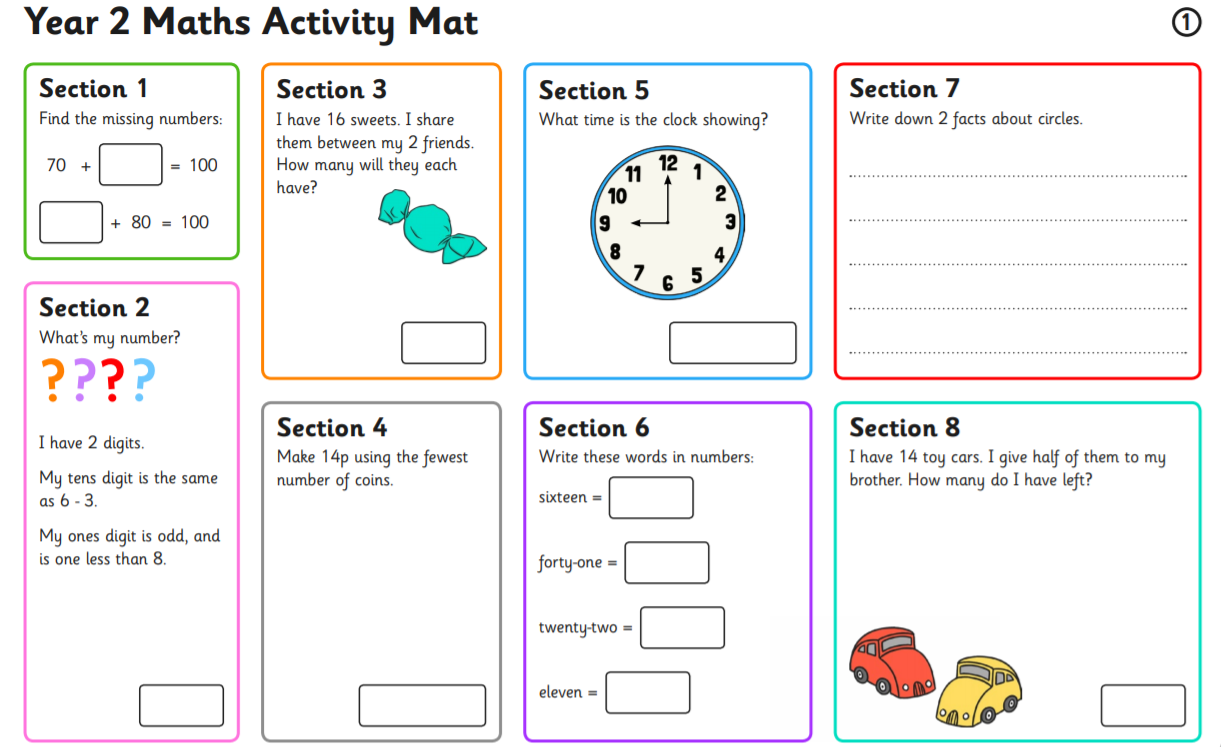 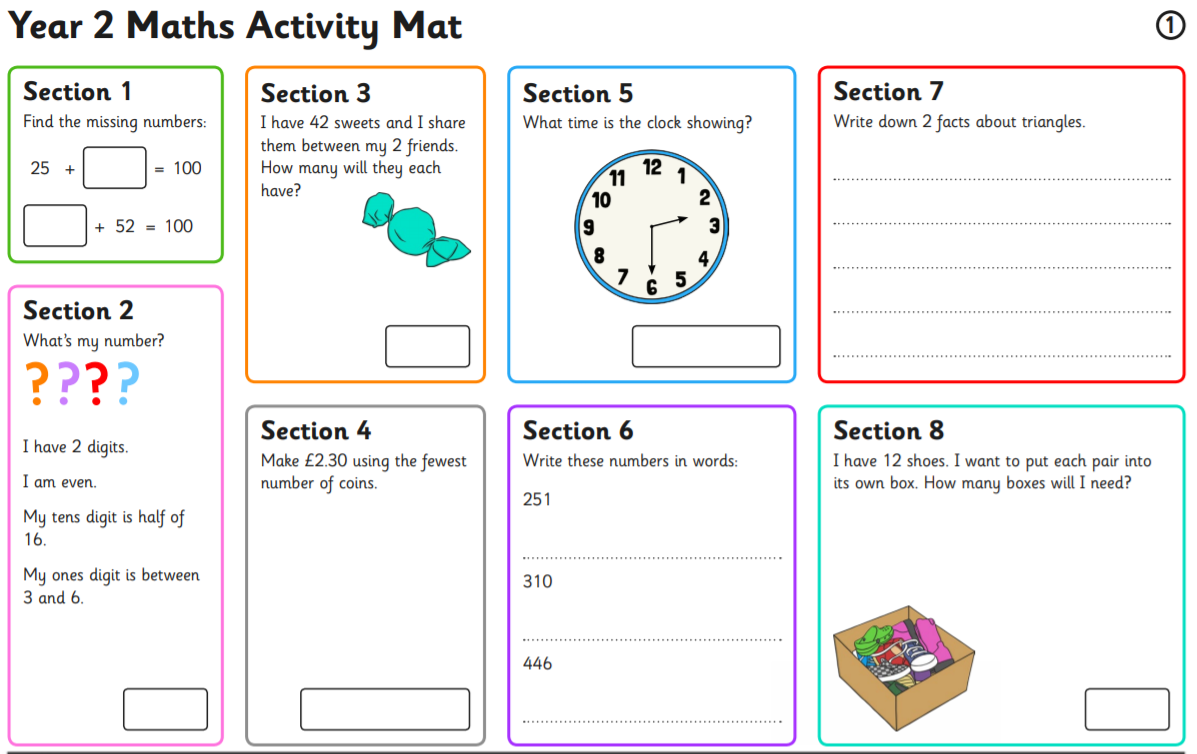 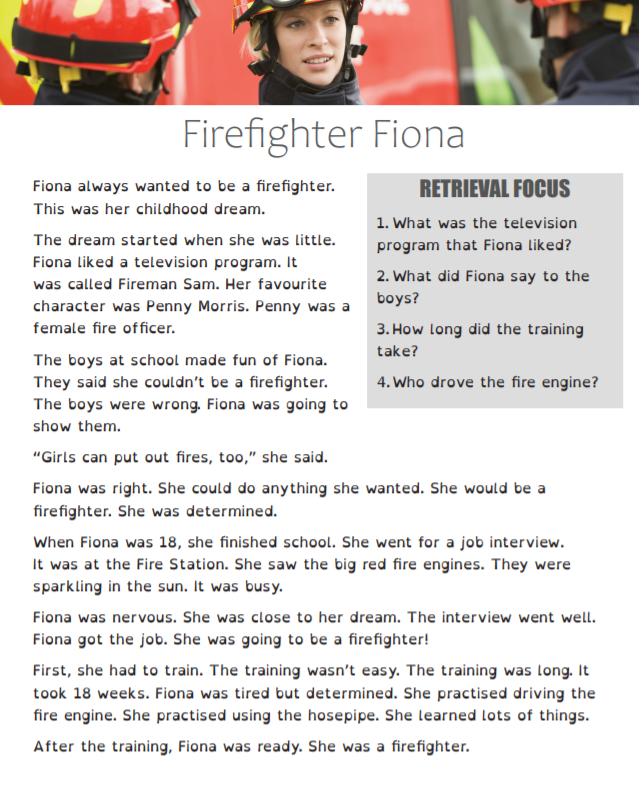 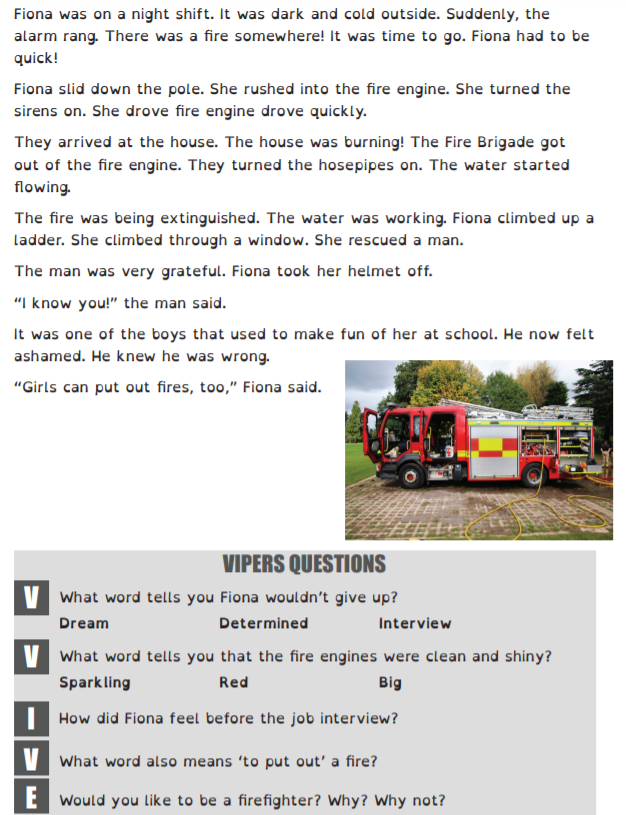 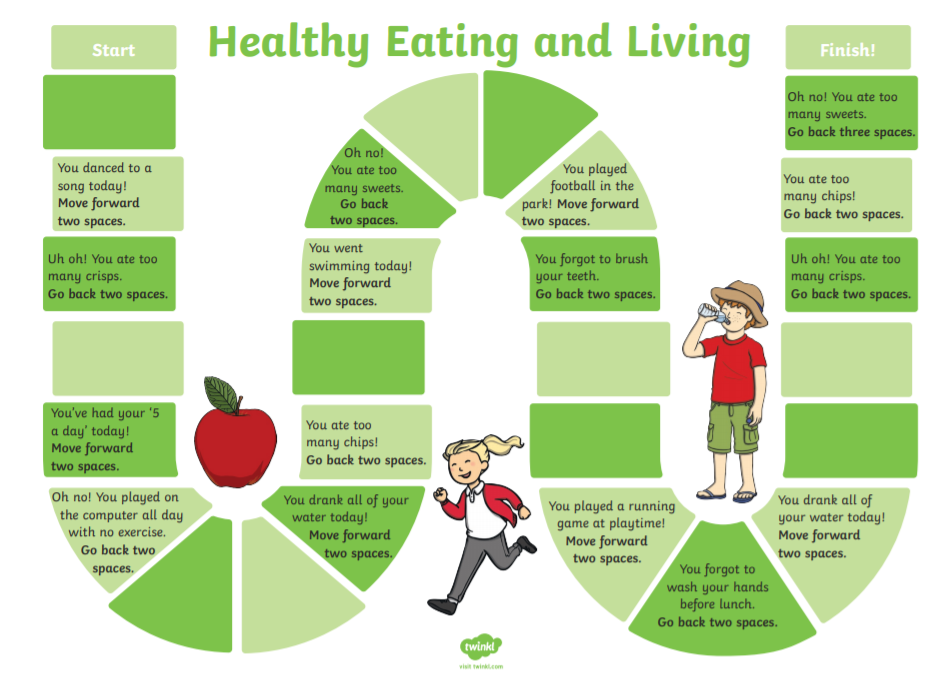 English Watch the video using the link below.https://www.literacyshed.com/caterpillar-shoes.html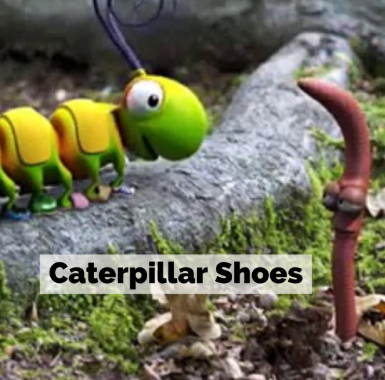 Activities-Did you hear all the rhyming words they used? Write down as many words as you can. Are they spelt with the same spelling patterns?Answer the following questions using full sentences using evidence to support your answer.At the beginning of the story, what does the caterpillar like to do the most?Why did the caterpillar want to give his shoes away?Which shoes did the caterpillar give to the woodlouse?Who did the caterpillar give his last show to?What happened to caterpillar after he gave all his shoes away?How did the caterpillar feel at the end of the story and how do you know?Does this story remind you of any other stories you have read/watched?Can you list all the different creatures and their settings?MathsComplete the Maths Challenges AttachedYou will need to think about all the skills you have gathered this year. This carefully and try to use ‘star words’ in any written explanations.ReadingRead the story below about Firefighter Fiona and answer the questions. 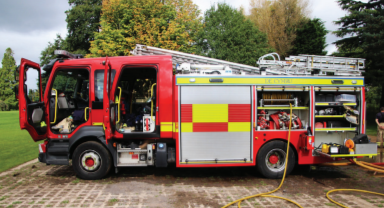 SpellingThis week we are looking at root words that end in ‘y’.  These words also have a consonant before the ‘y’. To make the words plural we need to add ‘es’ to the root word but we must also change the ‘y’ to an ‘i’.The word baby becomes babies.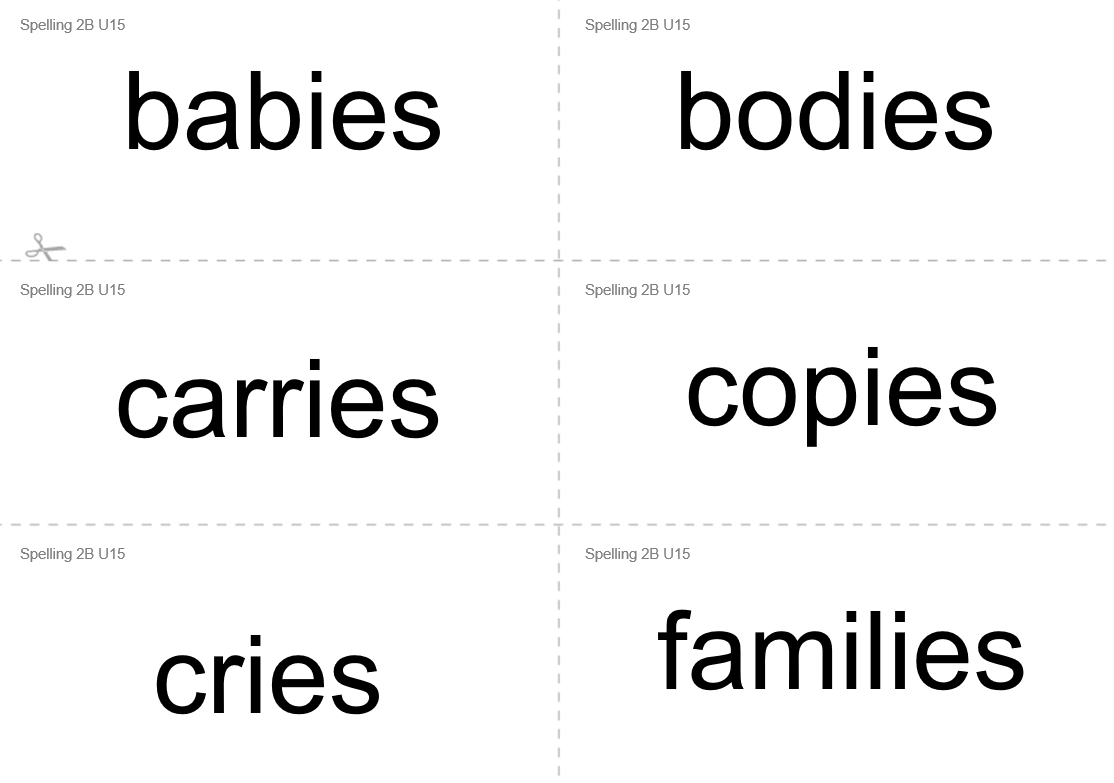 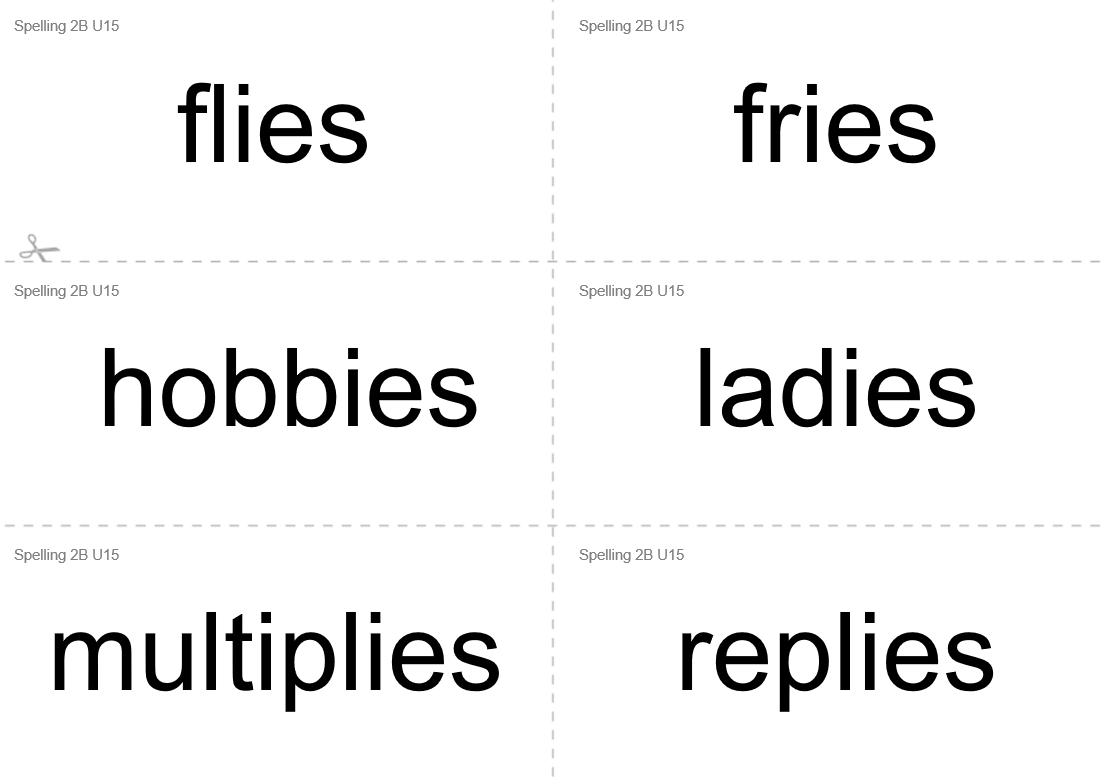 Write 6 sentences using these words.Can you write a sentence using two or three words from the list? ArtBack in March we made an origami boat together. I thought it would be fun to have a go at a different type of boat. Follow the instructions carefully and see if you can make the boat below. Pause the video as you go along.https://www.youtube.com/watch?v=ocqaXHfjIog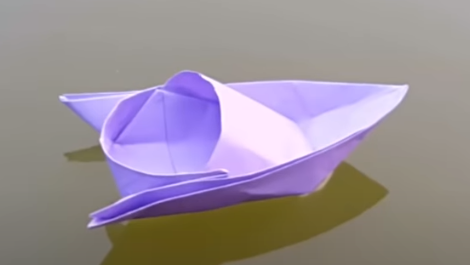 GameHave a go playing the Healthy Eating board game attached.  What other board games do you like to play?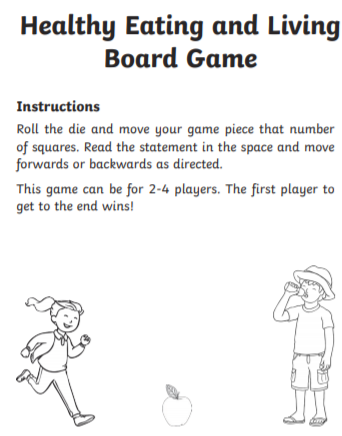 